Triedenie je hračka, myslia si Slováci. Mnohí ale nevedia, aký odpad do akého kontajnera patrí.Slováci triedia málo. Hovoria to výsledky štúdií európskeho štatistického úradu Eurostat. Z celkového odpadu putuje len asi 6 % na recykláciu, 12 % končí v spaľovni, 6 % sa kompostuje, ale až 76 % končí na skládkach. Často aj nelegálnych. Táto štatistika radí Slovensko na chvost EÚ v nakladaní s odpadom.Farebná abeceda triedeniaNový zákon o odpadoch priniesol štyri základné farby kontajnerov. Žltá je určená na plasty, modrá na papier, zelená na sklo, červená na kovy. Zákon však povoľuje, aby sa viaceré komodity triedili spolu, do jedného kontajnera. Závisí to od technickej infraštruktúry a zavedeného systému v tom-ktorom regióne. Zákon napríklad povoľuje spoločný zber plastov, kovov a nápojových kartónov, takže na niektorých miestach by ste márne hľadali tieto farby kontajnerov. Aby ste si boli istí, čo kam môžete vhodiť, najlepším spôsobom je prečítať si štítky priamo na zberných nádobách. Tie musia obsahovať presné informácie o tom, čo všetko do konkrétnych nádob patrí. Plastovú fľašu zošliapnuťMnohé plastové obaly sú objemné, zaberajú značnú časť v kontajneroch. Preto skôr než vhodíte plastové fľaše alebo nápojové kartóny do kontajnera, zmenšite ich objem. Napríklad zošliapnutím. Obaly z potravín nie je potrebné umývať úplne do čista, tým by ste boli z hľadiska plytvania vody neekologickí, skôr tu hrá rolu zápach, hlodavce a možné nákazy. Pri recyklácii plasty prejdú čistiacim procesom. Nemali by však byť hrubo znečistené od mastných olejov či pást, nebezpečných látok, zeminy a farieb. Do plastov patria číre aj farebné fólie, vrecká,  igelitové tašky, fľaše a fľaštičky z kozmetických a čistiacich prípravkov, vrecká z mlieka, obaly z jogurtov, vedrá, či obaly z CD. Do žltej nádoby môžete pokojne hodiť aj polystyrén, ktorý vám zostal doma po nákupe elektroniky a iných tovarov. Ak je nadrozmerný, odneste ho na najbližší zberný dvor. Určite však do plastov nepatria pneumatiky, duše z bicyklov a iné gumené predmety.Papier náš odveký, nehádzať zmoknutýPapier je možné recyklovať 5 až 7 krát za sebou. Triedime ho suchý a čistý. Do modrého kontajnera určeného na papier môžete vhadzovať  papierové obaly, noviny, časopisy, knihy bez pevnej väzby, zošity, listy, kancelársky papier, lepenku, papierové krabice (zošliapnuté), rozložené kartóny, katalógy, letáky, plagáty, obálky, pohľadnice, ba aj krepový papier. Nepatria sem však nápojové kartóny, silne znečistený či mastný papier, papier s hliníkovou fóliou, voskovaný papier, obaly na mrazené potraviny, škatuľky od cigariet (s výnimkou kartónovej časti), kopírovací papier či termopapier (používaný najmä na účtenky). Mokrý papier rýchlo plesnivie, preto ho netriedime.Sklo do zelených kontajnerovVratné fľaše sú už dnes na ústupe. Napriek tomu je dôležité sklo zhodnocovať. Je to totiž surovina, ktorú možno recyklovať donekonečna. Do kontajnera so sklom môžete ukladať rôzne sklenené nádoby, fľaše, poháre, fľaštičky z kozmetiky či liekov (samozrejme bez plastových či kovových uzáverov), sklenené črepy alebo okenné sklo bez rámov. Do zeleného kontajnera však nepatria zrkadlá, pozlátené a pokovované sklo, žiarovky a žiarivky, drôtené sklo, autosklo, technické sklo, sklo s obsahom chemických látok, TV obrazovky a monitory, porcelán, keramika, dymové sklo a ani plastové štuplíky a korky zo sklenených fliaš.Kovové, ale nie objemnéAko sme už spomínali, kovové obaly je možné zbierať spolu s plastami a nápojovými kartónmi. Ak teda v svojom meste alebo obci nenájdete samostatný červený kontajner, vhadzujte kovové obaly podľa zásady: najprv prečítať štítky na nádobách a hodiť odpad do správnej zbernej nádoby. Do červeného kontajnera môžete vhadzovať plechovky, konzervy, kovové súčiastky, drôty a káble (bez bužírky), alobal či starý kovový riad. Konzervy a plechovky pred vyhodením do nádoby je vhodné vypláchnuť, aby v nich nezostali zvyšky jedál. Nepatria sem však tuby z krémov a pást, chemicky znečistené kovy, mäkké vrecká z kávy a instantných polievok. V triedení nám poradí  www.triedime.sk Umývate si zuby, minula sa vám pasta a vy sa rozhodujete kam s tubou? Do komunálu? Do žltého kontajnera? Alebo ste si s priateľmi na párty objednali pizzu a papierový obal z nej je mastný? Kam s ním? Pre takých, ktorí si odpoveďou nie sú istí, pripravila spoločnosť ENVI - PAK špeciálnu webovú stránku www.triedime.sk, ktorá nielen inštruuje, kam s ktorým druhom odpadu, ale odhaľuje „život“ odpadu po jeho vyhodení do správneho kontajnera na triedený zber. „Našou úlohou je plošne vzdelávať ľudí ako správne triediť, preto sme vytvorili webovú stránku www.triedime.sk, ktorá je určená všetkým vekovým kategóriám. Je plná animácií a zaujímavostí z procesu triedenia a recyklácie odpadu“, dodala Silvia Nosálová z organizácie zodpovednosti výrobcov ENVI - PAK.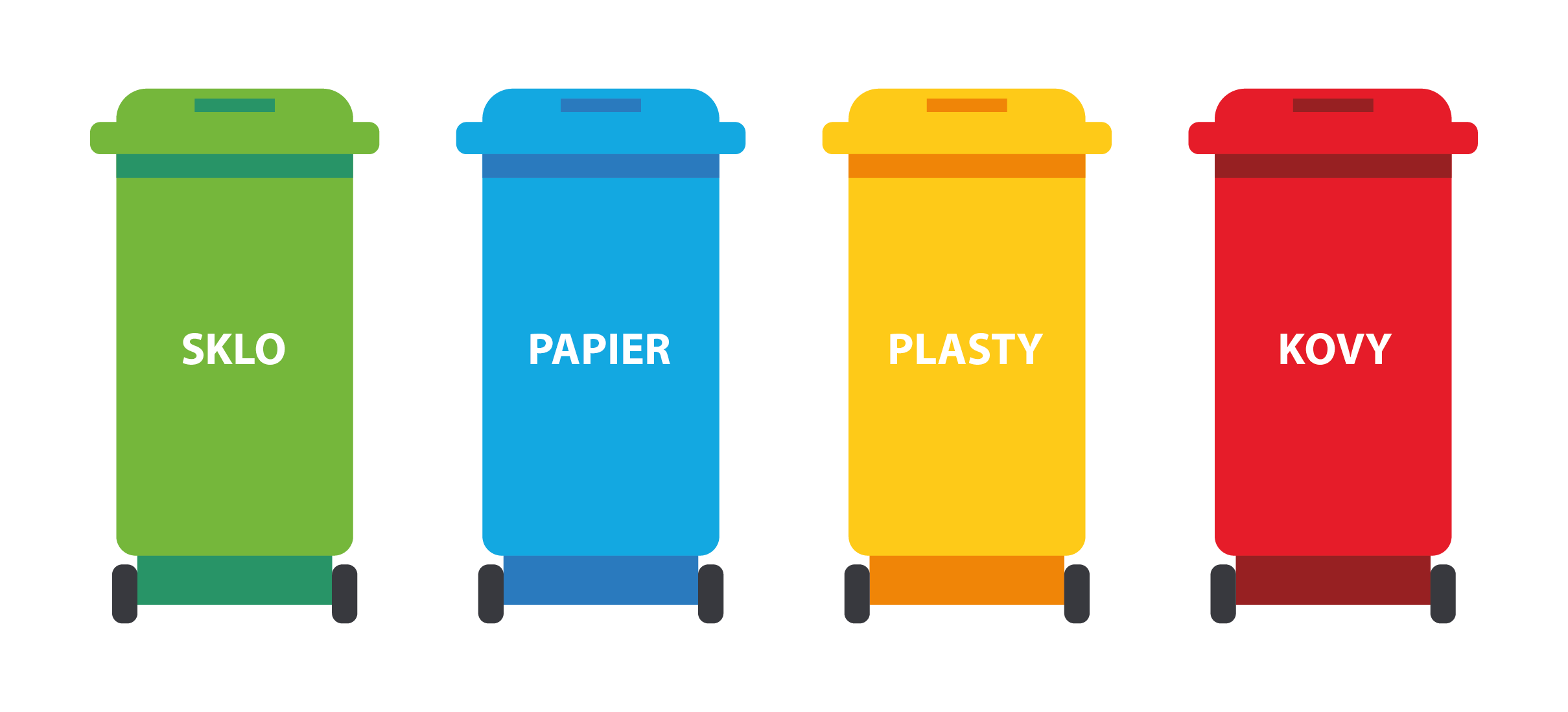 